Fruit and vegetables Match.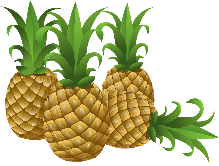 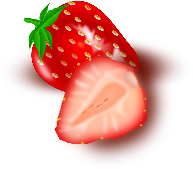 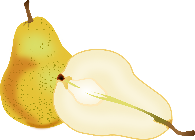 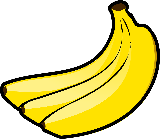 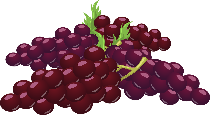 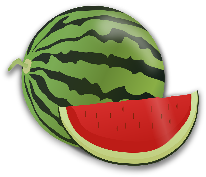 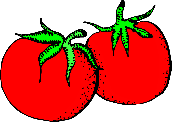 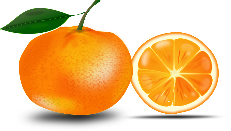 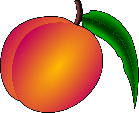 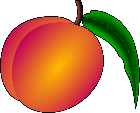 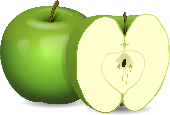 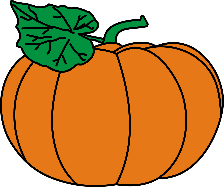 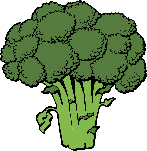 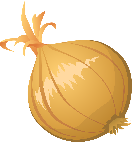 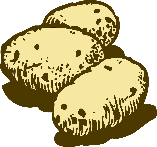 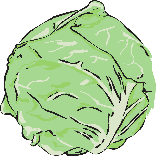 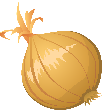 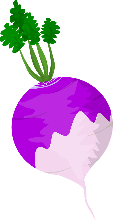 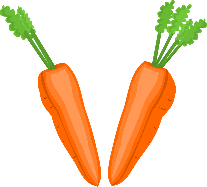 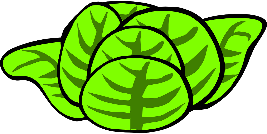 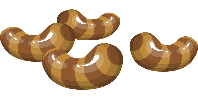 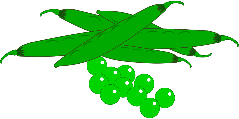 TOPIC: Food and drinksSUBTOPICS: fruit and vegetablesLEVEL: A1Name: ____________________________    Surname: ____________________________    Nber: ____   Grade/Class: _____Name: ____________________________    Surname: ____________________________    Nber: ____   Grade/Class: _____Name: ____________________________    Surname: ____________________________    Nber: ____   Grade/Class: _____pineapplesbananaspearsgrapesStrawberriesapplespeacheswatermelonorangestomatoesbroccolipotatoesonionspumpkincabbagecarrotsbeanssaladpeasturnip